Začátek jednání: 	18:05 hod.Konec jednání: 	20:55 hod.Místo jednání: 	Kulturní dům obce Lipová Přítomní členové zastupitelstva: 	Petr Hošťálek, Ing.Vilma Hašlová, Milan Sivera, Rostislav Filip,  Libor Symerský ,Mgr.Miroslava Pilařová, Bc.Stanislav Zámorský, Petr NavrátilNepřítomni:  Zdeněk ZámečníkHosté: dle prezenční listinyPřítomno 8 členů zastupitelstva - zastupitelstvo usnášeníschopné.Program zasedání:  1/    Zahájení  2/    Určení zapisovatele a ověřovatelů   3/    Schválení programu zasedání zastupitelstva obce  4/    Kontrola usnesení z minulého zasedání  5/    Finanční výbor – zpráva  6/    Kontrolní výbor – zpráva  7/    Územní plán obce Lipová - vyúčtování  8/    Rozpočtové opatření č.8  9/    Dotace 2019 10/   Smlouva – zpětný odběr použitých rostl. olejů 11/   Smlouva s firmou Salix a.s. Morava 12/   Knihovní řád v místní knihovně 13/   Smlouva na pronájem Zábraní s Čs.svazem chovatelů 14/   Žádost o peněžitý dar Čs. svaz chovatelů 15/   Podmínky prodeje parcel č. 58/1 a 57/3 16/   Nájemní smlouva pro stavbu přípojek vodovodu  17/   Dohoda o vytvoření 2 pracovních příležitostí v rámci VPP 18/   Smlouva o zřízení nového pověřence GDPR 19/   Různé 20/   ZávěrZahájení            Starosta obce jako předsedající uvítal přítomné a zahájil jednání zastupitelstva obce. Určení zapisovatele a ověřovatelů   Zapisovatelkou určena p. Alena Odvršová  a ověřovateli Rostislav Filip a Bc. Stanislav Zámorský. Návrh usnesení č. 1:	Zastupitelstvo obce schvaluje zapisovatelkou Alenu Odvršovou a ověřovatele zápisu pana Rostislava Filipa a Bc. Stanislava Zámorského.           Výsledek hlasování:	pro: 8	proti: 0	zdržel se: 0Usnesení č. 1 bylo schváleno.  Schválení programu zasedání zastupitelstva obce    Předsedající informoval přítomné o tom, že je třeba zařadit do programu zasedání bod 19 – Pachtovní      smlouva se ZD Dřevohostice a bod č. 20 – Skládka Kubičena .  Návrh usnesení č. 2:	Zastupitelstvo obce schvaluje zařazení bodu č. 19 do  programu zasedání.              Výsledek hlasování:	pro: 8	proti: 0	zdržel se: 0           Usnesení č. 2 bylo schváleno.Návrh usnesení č. 3:	Zastupitelstvo obce schvaluje zařazení bodu č. 20 do  programu zasedání.              Výsledek hlasování:	pro: 8	proti: 0	zdržel se: 0           Usnesení č. 3 bylo schváleno.            Následně bylo hlasováno o celém programu             Návrh usnesení č. 4:     Zastupitelstvo obce schvaluje program zasedání zastupitelstva obce.             Výsledek hlasování:	pro: 8	proti: 0	zdržel se: 0            Usnesení č. 4 bylo schváleno.Kontrola usnesení z minulého zasedání             Bez námitek.             Návrh usnesení č. 5:     Zastupitelstvo obce schvaluje zápis ze zasedání zastupitelstva obce ze dne                                                    27.5.2019 bez námitek.              Výsledek hlasování:	pro: 8	proti: 0	zdržel se: 0             Usnesení č. 5 bylo schváleno.Finanční výbor – zpráva           Předsedkyně finančního výboru Mgr. Pilařová přednesla zprávu z kontroly finančního výboru za období            od ledna do června 2019.           Zastupitelstvo obce bere na vědomí.Kontrolní výbor – zpráva      Předseda kontrolního výboru p. Sivera informoval, že kontrolní výbor se od posledního zasedání ZO        nesešel..      Zastupitelstvo obce  bere na vědomí.Územní plán Lipová      Účetní obce p. Odvršová informovala přítomné o závěrečném vyúčtování poslední fáze Územního plánu          v částce 24.200,- Kč.      Zastupitelstvo obce bere na vědomí.Rozpočtové opatření č. 8   Paní Odvršová přednesla návrh rozpočtového opatření č.8 a to :navýšení pol. 1340 ve výši 3000,- Kčnavýšení  finančních prostředků  na kap. 3631 – el. energienavýšení  finančních prostředků  na kap. 3635 -  závěrečné vyúčt.ÚPnavýšení  finančních prostředků na kap. 3745 – koupě  mulčovačenavýšení finančních prostředků na kap. 5512 – oprava has. stříkačky PS12             Návrh usnesení č. 6:     Zastupitelstvo obce  schvaluje  rozpočtové opatření č.8               Výsledek hlasování:	pro: 5	proti: 0	zdržel se: 3             Usnesení č.6  bylo schváleno. Dotace 2019    Mgr. Pilařová informovala o podaných žádostech na dotace, dále přislíbené dotaci        k projektu :“ Řešení  separovaných odpadů v obci Lipová“, dále o  již provedeném výběrovém  na     demolici RD čp.39 , kde firma Stavební  mechanizace CZ s.r.o., 130 00 Praha, Husinecká 903/10, IČ    26282364  podala nabídku s nejnižší nabídkovou cenou, proto bylo doporučeno hodnotící komisí, aby    bylo zadavatelem rozhodnuto o zadání zakázky tomuto uchazeči.      Návrh usnesení č. 7:    Zastupitelstvo obce  schvaluje výběr nejvhodnější nabídky k veřejné    zakázce „Odstranění stavby rodinného domu č.p.39 v obci Lipová“ a to firmu Stavební  mechanizace    CZ s.r.o., 130 00 Praha, Husinecká 903/10, IČ 26282364  a pověřuje starostu obce   podepsáním    smlouvy o dílo s výše uvedenou firmou.    Výsledek hlasování:         pro: 8        proti:  0       zdržel se:  0       Usnesení č. 7 bylo schváleno.Smlouva o zpětném odběru použitého rostlinného oleje a Smlouvu o poskytnutí služeb s firmou  Černohlávek oil Církvice            Předsedající informoval o nutnosti zbudování stanoviště na odpadní olej z domácností od  r.2020    Návrh usnesení č. 8: Zastupitelstvo obce  pověřuje starostu obce podepsáním smlouvy  s firmou     Černohlávek oil Církvice o zpětném odběru použitého rostlinného oleje    Výsledek hlasování:         pro: 8        proti:  0       zdržel se:  0       Usnesení č. 8 bylo schváleno.    Návrh usnesení č. 9: Zastupitelstvo obce  pověřuje starostu obce podepsáním Smlouvy o poskytnutí     služeb s firmou Černohlávek oil Církvice     Výsledek hlasování:         pro: 8        proti:  0       zdržel se:  0       Usnesení č. 9 bylo schváleno.Dodatek č.1 s firmou Salix  Morava a.s. Horní MoštěnicePředsedající informoval o nájemní smlouvě na pozemky orné půdy v k.ú. Lipová u Přerova pronajaté firmou Salix Morava a.s. a to vzhledem k navýšení ceny na 4.000,- Kč/ 1 ha.    Návrh usnesení č. 10: Zastupitelstvo obce  pověřuje starostu obce podepsáním dodatku č.1 s firmou    Salix Morava a.s. o navýšení ceny za pronájem orné půdy.   Výsledek hlasování:         pro: 8        proti:  0       zdržel se:  0     Usnesení č. 10 bylo schváleno.Knihovní řád v místní knihovně           Ing. Hašlová informovala o nové knihovnici v místní obecní knihovně a dále o Knihovním řádu.           ZO bere na vědomí.Smlouva na pronájem Zábraní s Čs. svazem chovatelů, místní organizace LipováPředsedající informoval o podmínkách uvedených ve Smlouvě o pronájmu Zábraní s místním Čs. svazem chovatelů v Lipové.   Návrh usnesení č. 11: Zastupitelstvo obce  pověřuje starostu obce podepsáním Smlouvy o pronájmu    Zábraní s Čs. svazem chovatelů , místní organizace Lipová.   Výsledek hlasování:         pro: 8        proti:  0       zdržel se:  0     Usnesení č. 11 bylo schváleno.Žádost o finanční dar Ing. Hašlová informovala o žádosti a následné darovací smlouvě mezi obcí a místní organizací Čs. chovatelů  na finanční dar ve výši 15.000,- Kč.   Návrh usnesení č. 12: Zastupitelstvo obce  schvaluje finanční dar místní organizaci Čs. chovatelů ve     výši 15.000,- Kč    Výsledek hlasování:         pro: 8        proti:  0       zdržel se:  0     Usnesení č. 12 bylo schváleno.Podmínky prodeje parcel č. 58/1 a 57/3Ing. Hašlová informovala o možnosti prodeje obecních parcel č. 58/1 a 57/3 formou veřejné dražby nebo obálkové metody. Po diskuzi mezi zastupiteli byla vybrána obálková metoda. Na základě toho seznámila Ing. Hašlová s návrhem Záměru o prodeji pozemkových parcel obálkovou metodou.   Návrh usnesení č. 13: Zastupitelstvo obce  schvaluje obálkovou metodu prodeje obecních parcel č. 58/1    o výměře 1325 m2 a p.č. 57/3 o výměře 1315 m2 v k.ú. Lipová u Přerov pro stavbu RD.    Výsledek hlasování:         pro: 6        proti:  0       zdržel se: 2     Usnesení č. 13 bylo schváleno.Nájemní smlouva pro stavbu vodovodních přípojekIng. Hašlová informovala o stavu projektu vodovodních přípojek a nutnosti uzavření Nájemní smlouvy a smlouvy o smlouvě budoucí o zřízení služebnosti mezi Olomouckým krajem jako vlastníkem nemovitosti či budoucím povinným zastoupeným  Správou silnic Olomouckého kraje a obcí Lipová. Tato smlouva je potřebná pro realizaci vodovodních přípojek – provedení protlaků pod silnicí II/150.Návrh usnesení č. 14: Zastupitelstvo obce  pověřuje starostu obce podepsáním  Nájemní smlouvy a smlouvy budoucí o zřízení služebnosti mezi Olomouckým krajem jako vlastníkem nemovitosti či budoucím povinným zastoupeným Správou silnic Olomouckého kraje a obcí Lipová.   Výsledek hlasování:         pro: 8        proti:  0       zdržel se:  0     Usnesení č. 14 bylo schváleno.Dohoda s ÚP Přerov na vytvoření dvou pracovních místPředsedající informoval o podepsané dohodě s Úřadem práce Přerov na vytvoření 2 pracovních míst do 31.12.2019 a  dále dotaci z ÚP. Od 1.8.2019 podepsány s již dvěma zaměstnanci obce pracovní smlouvy.ZO bere na vědomí.Smlouva o zřízení nového pověřence GDPRPředsedající informoval o novém  pověřenci pro ochranu osobních údajů pro naši obec.    Návrh usnesení č. 15: Zastupitelstvo obce  pověřuje starostu obce podepsáním Smlouvy o zřízení     pověřence GDPR mezi obcí a DSO mikroregionu Moštěnka.   Výsledek hlasování:         pro: 8        proti:  0       zdržel se:  0     Usnesení č. 15 bylo schváleno.Pachtovní smlouva – dodatek č.1 – ZD DřevohosticePředsedající informoval o nájemní smlouvě na pozemky orné půdy v k.ú. Lipová u Přerova pronajaté ZD Dřevohostice a to vzhledem k navýšení ceny na 3.634,- Kč/ 1 ha.    Návrh usnesení č. 16: Zastupitelstvo obce  pověřuje starostu obce podepsáním dodatku č.1 se ZD     Dřevohostice o navýšení ceny za pronájem orné půdy.   Výsledek hlasování:         pro: 8        proti:  0       zdržel se:  0      Usnesení č.16 bylo schváleno.Skládka KubičenaMgr. Pilařová seznámila přítomné o sanaci a terénních úpravách skládky Kubičena. Byl proveden průzkum trhu, na základě něhož, přišlo ocenění stavebních prací od dvou firem, přičemž nejnižší cenu za stavební práce předložila společnost: Stavební  mechanizace CZ s.r.o., 130 00 Praha, Husinecká 903/10, IČ 26282364.      Návrh usnesení č. 17: Zastupitelstvo obce  pověřuje starostu obce podepsáním Smlouvy o dílo na    rekultivaci skládky Kubičena s firmou Stavební  mechanizace CZ s.r.o., 130 00 Praha, Husinecká    903/10, IČ 26282364 .    Výsledek hlasování:         pro: 8        proti:  0       zdržel se:  0      Usnesení č.17 bylo schváleno.     Různé, diskuzezbudování zrcadel u RD čp. 7 a RD čp. 41 z důvodu nepřehlednosti úseků u těchto domů, odloženo na příští zasedánívýměna osvětlení v obcipředsedající informoval o záplavě v obci dne 27.7., jejich následcích a nutnosti provedení terénních pracídále v důsledku této záplavy poděkoval všem hasičům za jejich příkladnou pomocdále informoval o výměně 4 světel na Zábraníp. Zajíc se dotazoval na nabídky demolice RD čp. 39, předsedajícím zodpovězenoIng. Hašlová odpovídala na dotazy ohledně pozemků u rybníka (směnné a prodejní smlouvy)Mgr. Pilařová – možnost nabídky prodeje obecních parcel č. 58/1 a 57/3 přes sociální sítě, inzerci v novináchIng. Hašlová informovala o revizi elektro na Zábraní a na sloupu u KDna závěr proběhla diskuze ohledně příprav na dětský den dne 31.8.2019       Předsedající poděkoval za účast na zasedání a v 20:55 jednání ukončil.Předsedající se ke každému bodu zasedání dotazoval členů zastupitelstva obce  i všech zúčastněných na jejich připomínky k jednotlivým bodům.       Zapisovatel:    Alena Odvršová                        ………………..       Ověřovatelé:   Rostislav Filip                          …………………                              Bc. Stanislav Zámorslý             …………………        Lipová   8.8.2019                                                                                                                                        Petr Hošťálek,starosta obce         Originál vč. podpisů a příloh k nahlédnutí v kanceláři OÚ.   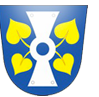 Zápis ze zasedání zastupitelstva obce Lipováze dne 7.8.2019